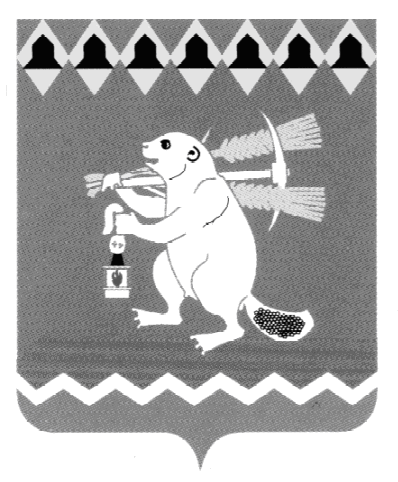 Артемовский городской округТерриториальный орган местного самоуправления   села Лебёдкино с подведомственной территорией населенных пунктов: поселок Боровской, село Антоново, село БичурПРИКАЗот 17.04.2019							                            № 9 Об утверждении Административного регламента предоставления муниципальной услуги«Выдача разрешения (ордера) на производство земляных работ»В соответствии с Федеральным законом от 6 октября 2003 года № 131-ФЗ «Об общих принципах организации местного самоуправления в Российской Федерации», Федеральным законом от 27 июля 2010 года № 210-ФЗ «Об организации предоставления государственных и муниципальных услуг», Приказом Министерства связи и массовых коммуникаций Российской Федерации от 13 апреля 2012 года № 107 «Об утверждении Положения о федеральной государственной информационной системе «Единая система идентификации и аутентификации в инфраструктуре, обеспечивающей информационно-технологическое взаимодействие информационных систем, используемых для предоставления государственных и муниципальных услуг в электронной форме», Уставом Артемовского городского округа, принятым Решением Артемовской Думы  от 16 июня 2005 года № 530, Правилами благоустройства Артемовского городского округа, принятыми Решением Думы Артемовского городского округа от 28 сентября 2017 года № 243, Постановлением Администрации Артемовского городского округа от 25.02.2011 № 170-ПА «Об административных регламентах предоставления муниципальных услуг органами местного самоуправления Артемовского городского округа», Постановлением Администрации Артемовского городского округа от 17.08.2018 № 869-ПА «Об утверждении перечня муниципальных (государственных) услуг, которые являются необходимыми и обязательными для предоставления на территории Артемовского городского округа и подлежат переводу в электронный вид», Положением о Территориальном органе местного самоуправления села Лебёдкино, утвержденным решением Артемовской Думы от 12 декабря 2005 года № 594, ПРИКАЗЫВАЮ:1. Утвердить прилагаемый Административный регламент предоставления муниципальной услуги «Выдача разрешения (ордера) на производство земляных работ на  территории Территориального органа местного самоуправления села Лебёдкино с подведомственной территорией населенных пунктов: поселок Боровской, село Антоново, село Бичур».       2.  Распоряжение  опубликовать в газете «Артемовский рабочий» и разместить на официальном сайте ТОМС села Лебёдкино в информационно-телекоммуникационной сети «Интернет».      3. Контроль  за исполнением настоящего приказа оставляю за собой.И.о.председателя ТОМСсела Лебёдкино 			            				В.А.Шавкунов